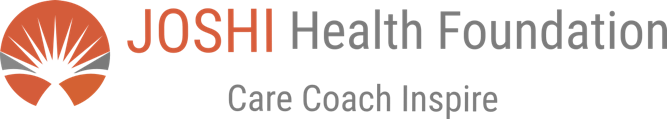 NOTICE OF PRIVACY PRACTICESThis Notice Describes How Medical Information about You May Be Used and Disclosed and How You Can Get Access to This Information.PLEASE REVIEW IT CAREFULLY.The Joshi Health Foundation is a charitable, non-profit organization that offers FREE clinical care to anyone above the age of 18 who chooses to use its services. If you have any questions about this notice, contact Nirmal Joshi at 717-500-1470 or email: nirmal@joshihealthfoundation.org.  Who Will Follow This Notice:This Notice describes the facility’s practices and how the facility shares your information with others for treatment, and health care operations purposes.Any health care professional authorized to enter information into your electronic medical record.Any member of a volunteer group allowed to help you while you are in the facility. All employees, staff, agents, students, and other facility personnel. Health care providers and their authorized representatives that are members of the facility’s organized health care arrangement, or “OHCA.” These health care providers and their authorized representatives will be operationally and/or clinically integrated with the facility, or will otherwise be permitted by law to receive your information. For example, to the extent permitted by law and in accordance with our policies, the facility will share your medical information with physicians who are members of the facility’s credentialed medical staff, even if the physician is not employed by the facility. All entities, sites and locations within this facility’s system will follow the terms of this notice. They also may share medical information with each other for treatment, payment and health care operations purposes.Our Pledge Regarding Medical Information:We understand that medical information about you and your health care is personal. We are committed to protecting medical information about you. A record is created of the care and services you receive at this facility. This record is needed to provide the necessary care and to comply with legal requirements. This notice applies to all of the records of your care generated by the facility. This notice will tell about the ways in which the facility may use and disclose medical information about you. Also described are your rights and certain obligations we have regarding the use and disclosure of medical information.We are required by law to:Make sure that medical information that identifies you is kept private; Inform you of our legal duties and privacy practices with respect to medical information about you; Notify you in the event of a breach of your health information that is in paper or unencrypted form; and Follow the terms of the notice that is currently in effect. This notice is effective as of January 1, 2021HOW THE FACILITY MAY USE and DISCLOSE YOUR MEDICAL INFORMATION:
Except with respect to Highly Confidential Information (described below), we are permitted to use your health information for the following purposes: Treatment. Your medical information may be used to provide you with medical treatment or services. This medical information may be disclosed to physicians, nurses, technicians, and others involved in your care at the facility, including employees, volunteers, students and interns at the facility. This includes using and disclosing your information to treat your illness or injury, to contact you to provide appointment reminders or to give you information about treatment options or other health related benefits and services that may interest you.Health Care Operations. Your medical information may be used and disclosed for purposes of furthering day-to-day facility operations. These uses and disclosures are necessary to run the facility and to monitor the quality of care our patients receive. For example: Subject to any limitations described in this notice, your medical information may be: 
1. 	Reviewed to evaluate the treatment and services performed by our staff in caring for you. 
2. 	Combined with that of other facility patients to decide what additional services the 	facility should offer, what services are not needed, and whether certain new treatments 	are effective. 
3. 	Disclosed to physicians, nurses, technicians, and other agents of the facility for review 	and learning purposes. 
4. 	Disclosed to healthcare students, interns and residents. 
5. 	Combined with information from other facilities to compare how we are doing and see 	where we can improve the care and services offered. Information that identifies you in 	this set of medical information may be removed so others may use it to study health care 	and health care delivery without knowing who the specific patients are.Private Accreditation Organizations: Your medical information may be used to fulfill this facility’s requirements to meet the guidelines of private facility accreditation organizations Individuals Involved in Your Care: With your permission, your medical information may be released to a family member, guardian or other individuals involved in your care. They may also be told about your condition unless you have requested additional restrictions. In addition, your medical information may be disclosed to an entity assisting in a disaster relief effort so your family can be notified about your condition, status, and location.Research: Under certain circumstances, your medical information may be used and disclosed for research purposes.Marketing Activities: We may, without obtaining your authorization and so long as we do not receive payment from a third party for doing so, 1) provide you with marketing materials in a face-to-face encounter, 2) give you a promotional gift of nominal value, or 3) tell you about our own health care products and services. We will ask your permission to use your health information for any other marketing activities.Fundraising Activities:  We may release allowable information such as name, address, and phone number and the dates you received treatment or services at the facility for the facility’s fundraising purposes, but you have the right to opt out of receiving these communications.  If you do not want to receive these communications, please contact Dr. Nirmal Joshi at nirmal@joshihealthfoundation.orgAppointment Reminders: Your medical information may be used to contact you as a reminder of an appointment you have for treatment or medical care at the facility. Treatment Alternatives: Your medical information may be used to tell you about or recommend possible treatment options or alternatives that may be of interest to you. Health-Related Benefits and Services: Your medical information may be used to tell you about health-related benefits or services that may be of interest to you.As Required by Law: Your medical information will be disclosed when required to do so by federal, state, or local authorities, laws, rules and/or regulations. Lawsuits and Disputes: If you are involved in a lawsuit or a dispute, your medical information will be disclosed in response to a court or administration order, subpoena, discovery request, or other lawful process by someone else involved in the dispute when we are legally required to respond. Law Enforcement: Your medical information will be released as permitted if requested by a law enforcement official: 
1.    In response to a court order, subpoena, warrant, summons or similar process; To identify or locate a suspect, fugitive, material witness, or missing person; 
3.   About the victim of a crime if, under certain limited circumstances, we are unable to 	obtain the person’s agreement; 
4.   About a death we believe may be the result of criminal conduct; 
5.   In emergency circumstances to report a crime; the location of the crime or victims; or the 	identity, description or location of the person who committed the crime.National Security and Intelligence Activities: Your medical information will be released to authorized federal officials for intelligence, counterintelligence, and other national security activities authorized by law. Protective Services for the President and Others: Your medical information may be disclosed to authorized federal officials so they may provide protection to the President, other authorized persons or foreign heads of state or conduct special investigations. To Alert a Serious Threat to Health or Safety: Your medical information may be used and disclosed when necessary to prevent a serious threat to your health and safety and/or that of the public or another person. Any disclosure, however, would only be to someone able to help prevent the threat. Health Oversight Activities: Your medical information may be disclosed to a health oversight facility for activities authorized by law. These oversight activities include, for example, audits, investigations, inspections, and licensure. These activities are necessary for the government to monitor the health care system, government programs, and compliance with civil rights laws. Special Situations:Medical Devices: Your social security number and other required information will be released in accordance with federal laws and regulations to the manufacturer of any medical device(s) you have implanted or explanted during this hospitalization and to the Food and Drug Administration, if applicable. This information may be used to locate you should there be a need with regard to such medical device(s).Military and Veterans: If you are a member of the armed forces, your medical information may be released as required by military command authorities. If you are a member of the foreign military personnel, your medical information may be released to the appropriate foreign military authority. Workers’ Compensation: If you seek treatment for a work-related illness or injury, we must provide full information in accordance with state-specific laws regarding workers’ compensation claims. Once state-specific requirements are met and an appropriate written request is received, only the records pertaining to the work- related illness or injury may be disclosed. Public Health Risk: Your medical information may be used and disclosed for public health activities. These activities generally include the following: 
1.   To prevent or control disease, injury or disability; 
2.   To report births and deaths; 
3.   To report child abuse or neglect; 
4.   To report reactions to medications or problems with products; 
5.   To notify people of recalls of products they may be using; 
6.   To notify a person who may have been exposed to a disease or may be at risk for 	contracting or spreading a disease or condition; 7.	To a school about a student or prospective student if the information is limited to proof of 	immunization, the school is required to have proof of such immunization prior to 	admitting the student, and we obtain approval for the disclosure from the parent, 	guardian, or other legal representative or, if the student is an adult or emancipated minor, 	from the student;
8.   To notify the appropriate government authority if we believe a patient has been the victim 	of abuse, neglect or domestic violence. We will only make this disclosure if you agree or 	when required or authorized by law.Coroners, Medical Examiners, and Funeral Directors: Your medical information may be released to a coroner or medical examiner. This may be necessary, for example, to identify a deceased person or determine the cause of death. We may also release medical information about patients of the facility to funeral directors as necessary to carry out their duties.Inmates: If you are an inmate of a correctional institution or under the custody of a law enforcement official, we may release medical information about you to the correctional institution or law enforcement official. This release would be necessary for the following reasons: 
1.   For the institution to provide you with health care; 
2.   To protect the health and safety of you and others; 
3.   For the safety and security of the correctional institution. HIGHLY CONFIDENTIAL INFORMATION: Federal and/or State law require special privacy protections for certain highly confidential information about you, including your health information that is maintained in psychotherapy notes. Similarly, Federal and/or State law may provide greater protections for the following types of information than HIPAA, in which case we will comply with the law that provides your information with the greatest protection and you with the greatest privacy rights: (1) mental health and developmental disabilities; (2) alcohol and drug abuse prevention, treatment and referral; (3) HIV/AIDS testing, diagnosis or treatment; (4) communicable diseases; (5) genetic testing; (6) child abuse and neglect; (7) domestic or elder abuse; and/or (8) sexual assault. In order for your highly confidential information to be disclosed for a purpose other than those permitted by law, your written authorization is required.YOUR WRITTEN AUTHORIZATION:We will first obtain your written authorization before using or disclosing your protected health information for any purpose not described above, including disclosures that constitute the sale of protected health information or for marketing communications paid for by a third party (excluding refill reminders, which the law permits without your authorization). If you provide the facility permission to use or disclose your medical information, you may revoke that permission, in writing, at any time. If you revoke your permission, we will no longer use or disclose your medical information for the reasons covered in your written authorization. You understand that we are unable to take back any disclosures already made with your permission, and that we are required to retain our records of the care that the facility provided to you.ADDITIONAL INFORMATION CONCERNING THIS NOTICE:Changes To This Notice: We reserve the right to change this notice and make the revised or changed notice effective for medical information we already have about you as well as any information we receive in the future. The facility will post a current copy of the notice with the effective date. In addition, each time you register at, or are admitted to, the facility for treatment or health care services as an inpatient or outpatient, we will offer you a copy of the current notice in effect. Complaints: You will not be penalized for filing a complaint. If you believe your privacy rights have been violated, you may file a complaint with the facility or with the Secretary of the Department of Health and Human Services. Some States may allow you to file a complaint with State’s Attorney General, Office of Consumer Affairs or other State agency as specified by applicable State law. To file a complaint with the facility, submit your complaint to the facility’s Privacy Officer in writing. The facility’s Privacy Officer can provide you with contact information for the Secretary of the Department of Health and Human Services as well as the State agency or agencies authorized to accept your complaints. YOUR RIGHTS REGARDING YOUR MEDICAL INFORMATION:You have the following rights regarding medical information the facility maintains about you.
** NOTE: All Requests Must Be Submitted in Writing to the President, Joshi Health Foundation (Dr. Nirmal Joshi; email: nirmal@joshihealthfoundation.org)Right to Request Access to Your Health Information: You have the right to timely inspect and copy medical information that may be used to make decisions about your care. Such access will be granted by the facility in accordance with applicable law. To inspect and copy medical information or to receive an electronic copy of the medical information that may be used to make decisions about you, you must submit a written request. If you request a paper copy of your information, we may charge a fee for the cost of copying, mailing or other supplies associated with your request. If the facility uses or maintains an electronic health record with respect to your medical information, you have the right to obtain an electronic copy of the information if you so choose. 
1.   You may direct the facility to transmit the copy to another entity or person that you 	designate provided the choice is clear, conspicuous, and specific. 
2.   The facility may charge a fee equal to its labor cost in providing the electronic copy (e.g., 	costs may include the cost of a flash drive, if that is how you request a copy of your 	information be produced). If you request an electronic copy of your information, we will 	provide the information in the format requested if it is feasible to do so. We may deny your request to inspect and copy in some limited circumstances. If you are denied access to medical information, you may request that the denial be reviewed. Another licensed health care professional, other than the person who denied your request, will be chosen by the facility to review your request and the denial. The facility will comply with the outcome of the review. 
1.	A licensed health care professional has determined, in the exercise of professional 	judgment, that the access requested is reasonably likely to endanger the life or physical 	safety of the individual or another person. 
2.	The protected health information makes reference to another person (unless such other 		person is a health care provider) and a licensed health care professional has determined, 	in the exercise of professional judgment, that the access requested is reasonably likely to 	cause substantial harm to such other person. 
3.	The request for access is made by the individual’s personal representative, and a licensed 	health care professional has determined, in the exercise of professional judgment, that the 	provision of access to such personal representative is reasonably likely to cause 	substantial harm to the individual or another person. Right to Amend: If you feel that medical information we have about you is incorrect or incomplete, you may ask us to amend the information. You have the right to request an amendment to information kept by or for the facility. Except where individual state laws are more stringent, this facility has a minimum of 60 days to act on your request.
To request an amendment, you must submit a written request. You must also provide a reason that supports your request.
Your request for an amendment may be denied if: 
1.	Your request is not in writing or does not include a reason to support the request; 
2.   The medical information was not created by us, unless the person or entity that created 	the information is no longer available to make the amendment; 
3.	The medical information is not part of the medical information kept by or for the facility; 
4.   The medical information is not part of the information you would be permitted to inspect and copy; or 
5.	The medical information is accurate and complete. Right to an Accounting of Disclosures: You have the right to request an “accounting of disclosures.” This is a list of the disclosures we made of your medical information for purposes other than treatment, and health care operations. Except where individual state laws are more stringent, this facility has a minimum of 60 days to act on your request. Right to Request Restrictions: You have a right to request a restriction or limitation on the medical information we use or disclose about you for treatment, or health care operations. You also have the right to request a limit on the medical information we disclose about you to someone who is involved in your care or the payment for your care, like a family member.To request restrictions, you must make your request in writing. In your request, you must tell us: 
1.   What information you want to limit; 
2.   Whether you want to limit our use, disclosure or both; 
3.   To whom you want the limits to apply, for example, disclosures to your spouse.You also have a right to request that a health care item or service not be disclosed to your health plan for payment purposes or health care operations. We are required to honor your request if the health care item or service is paid out of pocket and in full. This restriction does not apply to use or disclosure of your health information related to your medical treatment.Right to Request Confidential Communication: You have the right to request that we communicate with you about medical matters in a certain way or at a certain location.For example: You can ask that we only contact you at work or by mail. To request confidential communications, you must make your request in writing. We will not ask you the reason for your request. We will accommodate all reasonable requests. Your request must specify how or where you wish to be contacted. Right to Be Notified of Breach: We will notify you if we discover a breach of your unsecured protected health information.Right to a Paper Copy of This Notice: You have the right to a copy of this notice. You may ask us to give you a copy at any time. Even if you have agreed to receive this notice electronically, you are still entitled to a paper copy of this notice.